Debiut NASCAR na Circuit of The AmericasOd samego początku, gdy tylko w Austin w stanie Teksas wzniesiono tor Circuit 
of The Americas, zastanawiano się, kiedy zagości tam NASCAR. Trwało to dobrych kilka lat, ale wreszcie pomysł doczekał się realizacji. Już w najbliższą niedzielę 23 maja, najlepsi kierowcy pucharowej serii NASCAR będą rywalizowali na tym nowoczesnym torze drogowym. Start transmisji na antenie Motowizji o godz. 20:30.Tor w Austin został zaprojektowany przez znanego niemieckiego architekta Hermanna Tilke. To nowoczesny obiekt wyścigowy, wyznaczający nowe standardy. Połączenie długich prostych, ciasnych nawrotów i szybkich sekcji zakrętów, będzie całkowicie nowym wyzwaniem dla kierowców NASCAR. Tegoroczny kalendarz jest wprawdzie pełny torów drogowych, jednak żaden z nich nie przypomina w swojej budowie teksańskiego obiektu.Wyścig w Austin będzie jednym z kilku w sezonie 2021, przed którym kierowcy otrzymają szansę treningu oraz odbędą się pełne kwalifikacje. Podczas Echopark Grand Prix, bo taką nazwę nosi wyścig, kierowcy będą mieli do przejechania aż 68 okrążeń COTA. Wyścig zgodnie z zasadami pucharowej serii NASCAR będzie podzielony na trzy segmenty. Pierwszy z nich to piętnaście okrążeń, a zaś drugi segment zakończy się na okrążeniu 32. Jedyny jak dotąd wyścig na torze drogowym w sezonie 2021 odbywał się na drogowej nitce toru Daytona International Speedway. Jego zwycięzcą został Christopher Bell, dla którego było to pierwsze zwycięstwo za kierownicą samochodu Joe Gibbs Racing. Wśród faworytów do zwycięstwa w niedzielnym wyścigu w Teksasie można wymienić jeszcze kilku kierowców. Chase Elliott zwyciężył w większości wyścigów na torach tego typu organizowanych w ostatnich latach i z pewnością niesiony dobrym finiszem z Dover ma szansę na kolejny triumf. Zadanie to na pewno będą mu jednak utrudniać tacy zawodnicy jak: Martin Truex Jr, Brad Keselowski, Kyle Busch czy Kurt Busch. Dwaj pierwsi mają już pewne doświadczenie, jeżeli chodzi o ściganie na torze Circuit Of The Americas, bowiem brali udział w testach opon Goodyear organizowanych tam w marcu tego roku. Podczas Echopark Grand Prix swój debiut w NASCAR zaliczy także Kyle Tilley. Brytyjczyk to na co dzień kierowca w klasie LMP2 w Wathertech Sportscar Championship i zwycięzca tegorocznego wyścigu Rolex 24h at Daytona.Transmisja ze zmagań na torze Cirucuit of The Americas już w niedzielę 23 maja o godzinie 20:30 na antenie Motowizji. Wyścig jak zawsze skomentują najlepsi komentatorzy NASCAR w tej części Europy: Michał Budziak i Szymon Tworz.Pozostałe transmisje NASCAR w maju i czerwcu na antenie Motowizji:NASCAR 2021 Charlotte Motor Speedway - transmisja wyścigu – niedziela, 30 maja, godz. 24.00NASCAR 2021 Sonoma Raceway - transmisja wyścigu – niedziela, 6 czerwca, godz. 22.00NASCAR 2021 Texas Motor Speedway - transmisja wyścigu – poniedziałek, 14 czerwca, godz. 00.00NASCAR 2021 Nashville Superspeedway - transmisja wyścigu – niedziela, 20 czerwca, godz. 21.30NASCAR 2021 Pocono Raceway 1 - transmisja wyścigu – sobota, 26 czerwca, godz. 21.00NASCAR 2021 Pocono Raceway 2 - transmisja wyścigu – niedziela, 27 czerwca, godz. 21.30 Kontakt dla mediów: Joanna Owsianko, tel. +48 502 126 043, e-mail: j.owsianko@agencjafaceit.pl Motowizja to kanał dla wszystkich pasjonatów motoryzacji. W ofercie ma ponad 10 produkcji polskich oraz ponad 30 wyselekcjonowanych europejskich i amerykańskich formatów. To wyjątkowa telewizja, która przez 24 godziny na dobę daje pełen obraz świata motoryzacji. Kanał prezentuje spojrzenie na technologię, ekologię oraz nowości ze świata motoryzacji, a także niezapomniane spotkania z legendami i klasykami. Motowizja oferuje interesujące polskie programy, zarówno dla wielbicieli czterech (Motojazda – Garaż Motowizji, gdzie nowości na drogach testuje Marek Wieruszewski, Piotr Zelt z programem Na Osi prezentującym ciężką motoryzację czy Autoportret Ostrego – nowy format Aleksandra Ostrowskiego) jak i dwóch kółek (Motoślad, którego gospodarzem jest również Aleksander "Ostry" Ostrowski). Programy jak Motowizja Sport PL i AutoSpeed dostarczą widzom aktualnych relacji o polskim motosporcie. Motowizja to także wielkie sportowe emocje: jedyne w polskiej telewizji transmisje z całej 2 Ligi Żużlowej, a także wyścigów serii NASCAR Cup Series, ADAC GT Masters, Porsche Carrera Cup Germany, Euroformula Open, Ferrari Challenge Europe, a także relacje z RSMP, GSMP, FIA ERC, FIA WTCR, FIM EWC, IOM TT.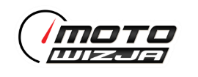 
Motowizja dociera do ponad 4 mln gospodarstw domowych, czyli do 12 milionów Polaków osiągając zasięg techniczny na poziomie 30%. Motowizja jest dostępna w dystrybucji satelitarnej na Platformie Canal+ na pozycji 120, w Orange TV – pozycja 128,  w sieciach kablowych: UPC – pozycja 516 oraz 572,  Vectra – pozycja 215, Multimedia Polska – pozycja 127, TOYA - pozycja 34 oraz w Inea na kanale 532 oraz 150 (Hiway) jak również w ofercie PLAY NOW w pakiecie Ekstra i Sport, w player.pl – pakiet Moto oraz WP Pilot, a także w innych sieciach kablowych, m.in. Elsat, Echostar, Evio, InterArena, SGT. Wyłącznym dystrybutorem kanału jest Frame by Frame.WWW: www.motowizja.plFACEBOOK: www.facebook.com/motowizjaINSTAGRAM: @motowizja 